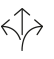 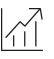 Tests réalisés	Serrures et ferrures de bâtiment – Ferrures pour portes coulissantes et pliantes selon DIN-EN 1527Durée de la fonctionnalité : catégorie 6 (catégorie la plus élevée = 100’000 cycles)Serrures et ferrures de meuble – Ferrures à galets pour portes coulissantes selon DIN 68859Sécurité de poseSécurité de détachementGarantie	Hawa garantit le bon fonctionnement des produits livrés par ses soins et la durabilité de tous les composants, à l’exception des pièces d’usure, pour une période de 2 ans à compter du transfert du risque.Version du produit	Hawa Porta 100 HMT composé d'un rail de roulement, roulement à billes, butée avec ressort de blocage, porte-chariot, guidage de fond inférieur sans jeu.En option :(….) Kit de montage Hawa Porta 60/100 (….) Amortisseur Hawa Porta 100(….) Push-to-open Hawa Porta 100, 40–100 kg, avec retour automatique (….) Cache pour ouverture de montage(….) Jeu de guidage de sol pour montage mural, avec galet (….) Jeu de vis pour intégration au plafond, +15mmInterfaces	Panneau de porteEncoche pour boîtier (H × P) 23 × 18 mmFixation visée du boîtierRainure de guidage (H × P) 16 × 12 mmStructure à galandageLa structure à galandage doit être réalisée sur placeKit de montageLe profil de logement est posé pendant l’installation du système à galandage